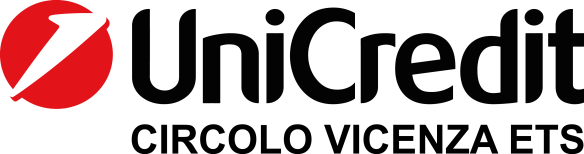 ________________________________________Contrà Lampertico,16 - Vicenza  tel. 0444/506361 cell. 3385074151circolovicenza@alice.it	                    circolovicenza.unicredit.it   										Circolare n. 62  	VILLA GHISLANZONI CURTI TRA ARTE, CULTURA E NATURA(ed esterno di Villa Gazzotti)                             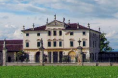 Nella prima periferia di Vicenza sorge il borgo di Bertesina, la cui etimologia del nome ci ricorda i due elementi fondamentali della frazione vicentina: la Terra (Brait) e l’Acqua (Tesina), elementi sui quali gli uomini e donne del passato hanno costruito la loro esistenza. Ecco quindi che nei tempi più antichi il paesaggio si riempì di ruote di mulino e di umili case molto diverse dalle signorili dimore di città. Ma, con l’andar dei secoli, questi terreni così vicini a Vicenza furono scelti anche come dimore signorili, come la settecentesca villa Ghislanzoni Curti. Attraverso una visita guidata verrà riproposta la storia del borgo  e la sua evoluzione, la visita dell’esterno di Villa Gazzotti (villa veneta progettata dal Palladio tra il 1542-1543), la visita con spiegazione di alcune stanze interne di villa Ghislanzoni Curti, che custodisce al suo interno un elegante giardino all’italiana, un parco storico di oltre tre ettari ed una serra dei primi del Novecento. La visita terminerà con un aperitivo in villa.Quando? Abbiamo previsto 2 date:mercoledì 21 giugno dalle 17 alle 19sabato 24 giugno dalle 10 alle 12Costo? grazie al contributo del Circolo, la quota di partecipazione è di € 7,00.Numero minimo di partecipanti ad uscita 15 persone, massimo 30. Seguirà conferma.Ritrovo: 16.45 di mercoledì 21 giugno -   9.45 di sabato 24 giugnodi fronte a Villa Ghislanzoni Curti Via San Cristoforo n.73 località Bertesina - Vicenza (di fronte la villa c’è la possibilità di  parcheggiare l’auto gratuitamente)Le adesioni si riceveranno entro venerdì 16 giugno, salvo chiusura anticipata per raggiungimento del quorum dei partecipanti.ATTENZIONE! MODALITA’ DI ISCRIZIONE e PAGAMENTOMAIL a circolovicenza.unicredit@gmail.it e a ale.pozzato07@gmail.com con allegato il modulo di adesione compilato in calce e  per il pagamento della quota relativa sarà sufficiente restituire firmato l'allegato mandato per addebito diretto sepa, debitamente compilato nel primo riquadro riguardante i dati del debitore, luogo, data di sottoscrizione. Il mandato dovrà essere compilato per ogni partecipante (socio effettivo, aggregato e familiare) e firmato solo dall'intestatario del conto corrente indicato per l'addebito, allegando copia del documento d'identità di chi firma l'autorizzazione. Sarà valido anche per gli addebiti delle future manifestazioni ".Chi  avesse già inviato precedentemente il mandato SEPA Direct Debit, invii la sola prenotazione. Referente Alessandra Pozzato tel 3478893545  mail:  ale.pozzato07@gmail.com       Vicenza, 8 giugno 2023 				Il CircoloMODULO PRENOTAZIONEVILLA GHISLANZONI Il sottoscritto …………………………………………………………………………………………. [  ] Socio Effettivo [  ] Socio Familiare [  ] Socio Aggregato e-mail ……………………………………………………cell. ……………………………………. iscrive n. [ ……. ] socinome e cognome …………………………………………… [ ] Socio Effettivo  [ ] Socio Familiare [ ] Socio Aggregatonome e cognome …………………………………………… [ ] Socio Effettivo  [ ] Socio Familiare [ ] Socio Aggregatonome e cognome …………………………………………… [ ] Socio Effettivo  [ ] Socio Familiare [ ] Socio Aggregatonome e cognome …………………………………………… [ ] Socio Effettivo  [ ] Socio Familiare [ ] Socio Aggregatoall’uscita di :(  )   mercoledì 21 giugno ore 17.00(  )    sabato 24 giugno ore 10.00Data         /       /                                                                Firma ………………………………………PRIVACY: Avendo preso atto dell’informativa fornitami da UniCredit Circolo Vicenza sui contenuti, diritti e doveri sanciti dal Regolamento Europeo (UE/ 2016/679) in tema di protezione dati, informativa comunque sempre consultabile sul sito del Circolo stesso (unicreditcircolovicenza.it) consento aUniCredit Circolo Vicenza di trattare i miei dati per l’organizzazione ed erogazione dei servizi richiesti in questa circolare.Firma …………………………………………RESPONSABILITA’: Il partecipante è consapevole che la sua partecipazione (e quella dei propri familiari) alle manifestazioni del Circolo Vicenza o adattività patrocinate dal Circolo, avviene a suo rischio e pericolo e sotto la propria responsabilità. È consapevole altresì di sollevare il Circolo Vicenza,l’organizzazione, i suoi rappresentanti ed aiutanti, le autorità e le altre persone collegate con l’organizzazione delle manifestazioni, da ogni e qualsiasiresponsabilità per danni e inconvenienti che a lui derivassero o derivassero a terzi, o a cose di terzi, per effetto della sua partecipazione alle attivitàistituzionali, rinunciando a priori a qualsiasi rivalsa e ad ogni ricorso ad autorità non considerate dalle vigenti norme.Firma …………………………………………LIBERATORIA/AUTORIZZAZIONE PER LA PUBBLICAZIONE DI FOTO: A titolo gratuito, senza limiti di tempo, anche ai sensi degli artt. 10 e 320 cod.civ. e degli artt. 96 e 97legge 22.4.1941, n. 633, Legge sul diritto d’autore, alla pubblicazione delle proprie immagini sul sito internet di UniCredit Circolo Vicenza, nonché autorizza la conservazione delle foto e dei video stessi negli archivi informatici di UniCredit Circolo Vicenza e prende atto che la finalità di tali pubblicazioni sono meramente di carattere informativo ed eventualmente promozionale.Firma …………………………………………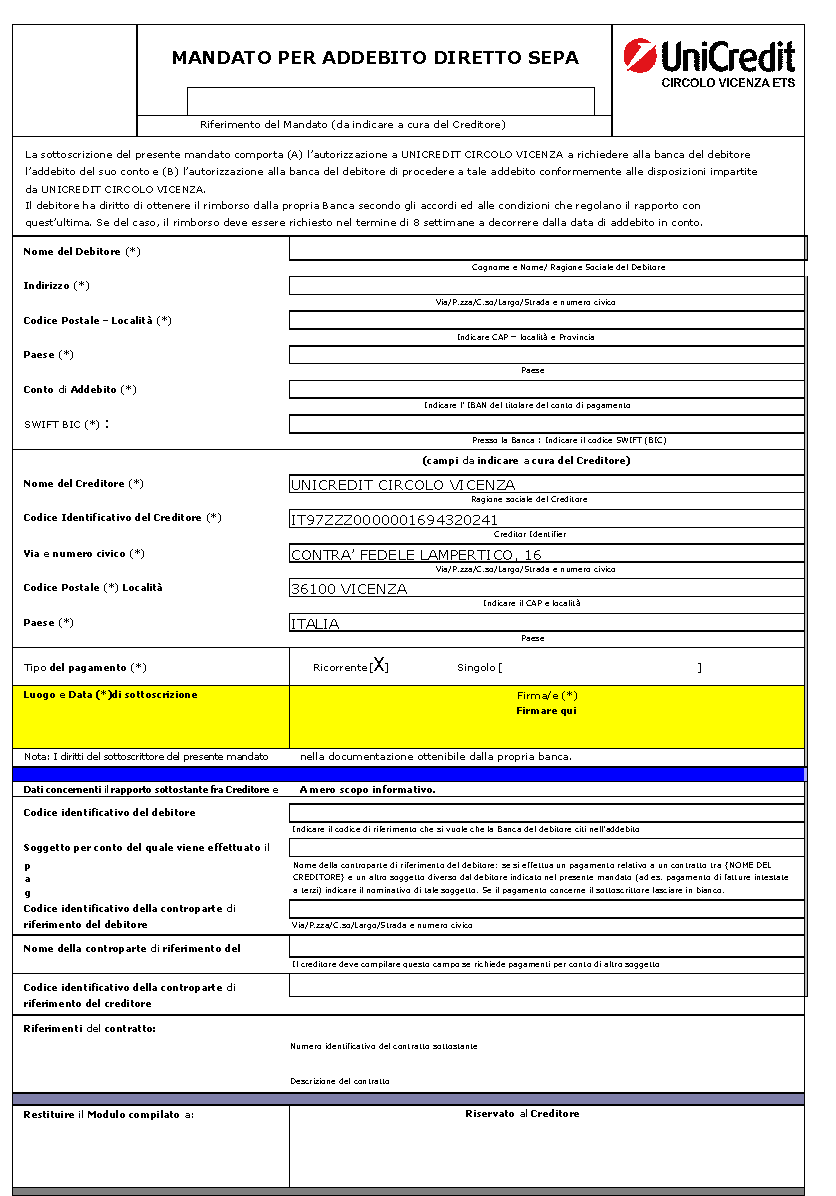 